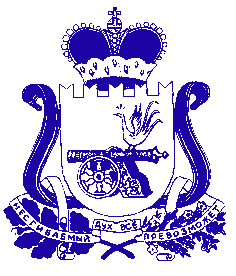 АДМИНИСТРАЦИЯ МУНИЦИПАЛЬНОГО ОБРАЗОВАНИЯ  «ТЕМКИНСКИЙ  РАЙОН» СМОЛЕНСКОЙ ОБЛАСТИПОСТАНОВЛЕНИЕот 28.12.2012 г.№971                                                                             с. ТемкиноО плане мероприятий по  разработке схемы теплоснабженияТемкинского сельского поселения             В соответствии с  Федеральным законом от 06.10.2003 № 131-ФЗ «Об общих принципах организации местного самоуправления в Российской Федерации», Федеральным законом от 27.07.2010 № 190-ФЗ «О теплоснабжении», постановлением Правительства Российской Федерации  от 22.02.2012 №154 «О требованиях к схемам теплоснабжения, порядку их разработки и утверждения», руководствуясь  Уставом Темкинского сельского поселения Темкинского района Смоленской области, Администрация муниципального образования «Темкинский район» Смоленской области  п о с т а н о в л я е т:1. Разработать схему теплоснабжения Темкинского сельского поселения Темкинского района Смоленской области (далее – Темкинское сельское поселение) на период до 2027 года.2. Утвердить мероприятия по разработке схемы теплоснабжения Темкинского сельского поселения в соответствии с графиком, согласно приложению №1. 3. Утвердить рабочую группу по разработке схемы теплоснабжения Темкинского сельского поселения в следующем составе:- Тимофеенков С.А.- начальник отдела Администрации муниципального образования «Темкинский район» Смоленской области по организации и обеспечению исполнительно-распорядительных полномочий Темкинского сельского поселения Темкинского района Смоленской области;- Ширяева Н.Д. –   начальник  отдела архитектуры , строительства, транспорта и ЖКХ Администрации муниципального образования «Темкинский район» Смоленской области ;- Ершов И.А. –  начальник Темкинских РЭС;- Касмачов А.В. – начальник Темкинской газовой службы ОАО «Смоленскоблгаз».4. В  течение 5 календарных дней с момента подписания настоящего постановления  разместить на официальном сайте Администрации муниципального образования «Темкинский район» Смоленской области  уведомление о начале разработки схемы теплоснабжения, согласно приложению №2.      5. Рабочей группе по разработке схемы теплоснабжения  в срок до 15.02.2013 года обеспечить сбор сведений, предусмотренных п.10 Требований к схемам теплоснабжения, утвержденных постановлением Правительства Российской Федерации от 22.02.2012 г. №154.6. Разместить настоящее постановление на официальном сайте Администрации муниципального образования «Темкинский район» Смоленской области. 7. Контроль за исполнением настоящего постановления возложить на  заместителя  Главы Администрации муниципального образования «Темкинский район» Смоленской области В.И. Волкова.Глава Администрации муниципального образования«Темкинский район» Смоленской области                                         Р.В.ЖуравлевПриложение №1к постановлению Администрации муниципального образования «Темкинский район» Смоленской области от 28.12.2012г.  № 971.ГРАФИК РАЗРАБОТКИ И УТВЕРЖДЕНИЯ СХЕМЫ ТЕПЛОСНАБЖЕНИЯ ТЕМКИНСКОГО СЕЛЬСКОГО ПОСЕЛЕНИЯ ТЕМКИНСКОГО РАОНА СМОЛЕНСКОЙ ОБЛАСТИПриложение №2к постановлению Администрации муниципального образования «Темкинский район» Смоленской области от ________________  № _______УВЕДОМЛЕНИЕО НАЧАЛЕ РАЗРАБОТКИ СХЕМЫ ТЕПЛОСНАБЖЕНИЯ ТЕМКИНСКОГО СЕЛЬСКОГО ПОСЕЛЕНИЯ ТЕМКИНСКОГО РАЙОНА СМОЛЕНСКОЙ ОБЛАСТИ          Администрация муниципального образования «Темкинский район» Смоленской области  уведомляет о начале разработки схемы теплоснабжения Темкинского сельского поселения  в соответствии с Федеральным законом от 06.10.2003 г. №131-ФЗ «Об общих принципах организации местного самоуправления в Российской Федерации», Федеральным законом от 27.07.2010 г. №190-ФЗ «О теплоснабжении», постановлением Правительства Российской Федерации от 22.02.2012 г. №154 «О требованиях к схемам теплоснабжения, порядку их разработки и утверждения», постановлением Администрации муниципального образования «Темкинский район» Смоленской области  от ____________№ _____.          Сведения о действующих на момент разработки схемы инвестиционных программ теплоснабжающих и теплосетевых организаций, осуществляющих свою деятельность на территории сельского поселения, а также предложения по строительству, реконструкции и техническому перевооружению источников тепловой энергии, предусмотренных пунктом 10 Требований к порядку разработки и утверждения схем теплоснабжения, утвержденных постановлением Правительства Российской Федерации от 22.02.2012 г. №154, можно получить путем направления официального запроса в уполномоченный орган -  Администрацию муниципального образования «Темкинский район» Смоленской области.             Ответственное лицо – Волков В.И., заместитель Главы Администрации муниципального образования «Темкинский район» Смоленской области№п/пПеречень мероприятийСрок выполнения1.Принятие постановления администрации о  разработке схемы теплоснабжения Темкинского сельского поселения до 30.12.20122.Создание рабочей группы по разработке схемы теплоснабжениядо 30.12.20123.Подготовка и размещение уведомления  о начале разработки проекта схемы теплоснабжения на сайте В течение 5-и календарных дней с даты принятия решения (постановления) 4.Сбор исходной информации в соответствии с пунктом 10 «Требований к порядку разработки и утверждения схем теплоснабжения»до 15.04.20136Разработка проекта схемы теплоснабжения муниципального образования Темкинское сельское поселениеДо 15 .07.2013г.7Размещение проекта схемы теплоснабжения на сайте, прием замечаний и предложений по проектудо 15.08.20138Проведение публичных слушаний по проекту схемы теплоснабжения муниципального образования Темкинское сельское поселениедо 22.08.20139Утверждение схемы теплоснабжения муниципального образования Темкинское сельское поселение22.09.2013